*P/2608476*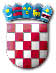 REPUBLIKA HRVATSKAMINISTARSTVO TURIZMAobjavljujeJAVNI POZIVza iskazivanje interesa za dodjelu bespovratnih sredstava u 2014. godini za Program poticanja regionalnih programa uređenja i upravljanja morskim plažamaPredmet ovog javnog poziva je dodjela bespovratnih sredstava Ministarstva turizma za sufinanciranje izrade regionalnih programa uređenja i upravljanja morskim plažama županija s ciljem jačanja konkurentnosti turističkih destinacija Hrvatske. Prijavitelji po ovom javnom pozivu mogu biti jedinice područne (regionalne) samouprave.Javni poziv otvoren je danom objave na službenim stranicama Ministarstva turizma www.mint.hr i traje do 27.  ožujka 2014. godine.Prijave se dostavljaju na adresu:5. Cjeloviti tekst Programa i obrazac prijave MP/14 sastavni su dio ovog Javnog poziva i nalazi se na   službenim stranicama Ministarstva (www.mint.hr).				M I N I S T A R				Darko LorencinKLASA: 334-05/14-01/10URBROJ: 529-05-14-5Zagreb, 13. ožujka 2014. godine* Puni naziv i adresa prijavitelja                                        MINISTARSTVO TURIZMA RH		„Prijava na javni poziv – Regionalni program uređenja i upravljanja morskim plažama  – ne otvaraj„ Prisavlje 1410 000 ZAGREB